СПРАВКА  ПО МОЛОДЕЖНОМУ СОВЕТУВ городе Кызыле 09.04.15. прошло собрание молодых педагогов, которое проводила Кызылская городская территориальная организация регионального отделения профсоюза работников образования и науки РФ в РТ . В собрании приняло участие более 60-ти молодых педагогов образовательных организаций г.Кызыла.Главным по повестки дня был вопрос – « О создании Молодежного Совета» С приветственной речью к молодым специалистам выступила председатель Регионального отделения Профсоюза работников народного образования и науки РФ по РТ Охемчик Н.О. По вопросу социальной защиты молодых специалистов выступил Директор Регионального отдела г. Кызыла АО «Негосударственного пенсионного фонда «Образование и Наука» Тыртык И.В. Далее председатель Городской организации Профсоюза Некрасова И.В. обозначила необходимость создания Молодежного Совета в республике, призвала молодых педагогов города встать в авангарде молодежного движения, озвучила перспективы работы в этом направлении. Были продемонстрированы слайдовые презентации уже созданных Молодежных Советов в соседних республиках Хакасии и Алтая. Так же  выступила молодой председатель ДОУ № 2 Олча Тюлюш,  которая была участником выездной Всероссийской Педагогической Школы. Она поделилась своими впечатлениями и планами. После проведения тренинга « Представь себя»  молодежь города активно включилась в обсуждение поставленной задачи. Было проведено анкетирование с целью выявления насущных проблем и задач в дальнейшей работе Совета . Все единодушно поддержали предложение о необходимости создания Молодежного Совета в городе. В ходе выступлений и самовыдвижения был сформирован Совет в составе 13 человек, в который вошли представители от школ и детских садов г. Кызыла. Намечены перспективы работы Совета. Председатель Кызылской городской организации Профсоюза                   Ирина Некрасова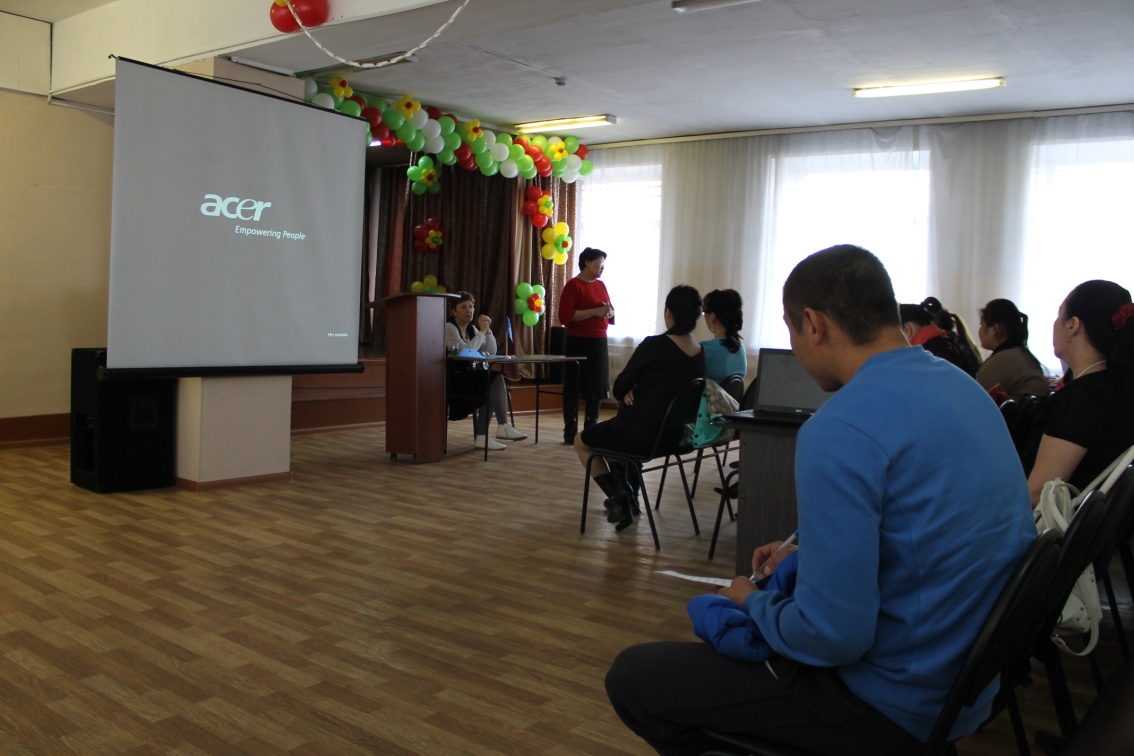 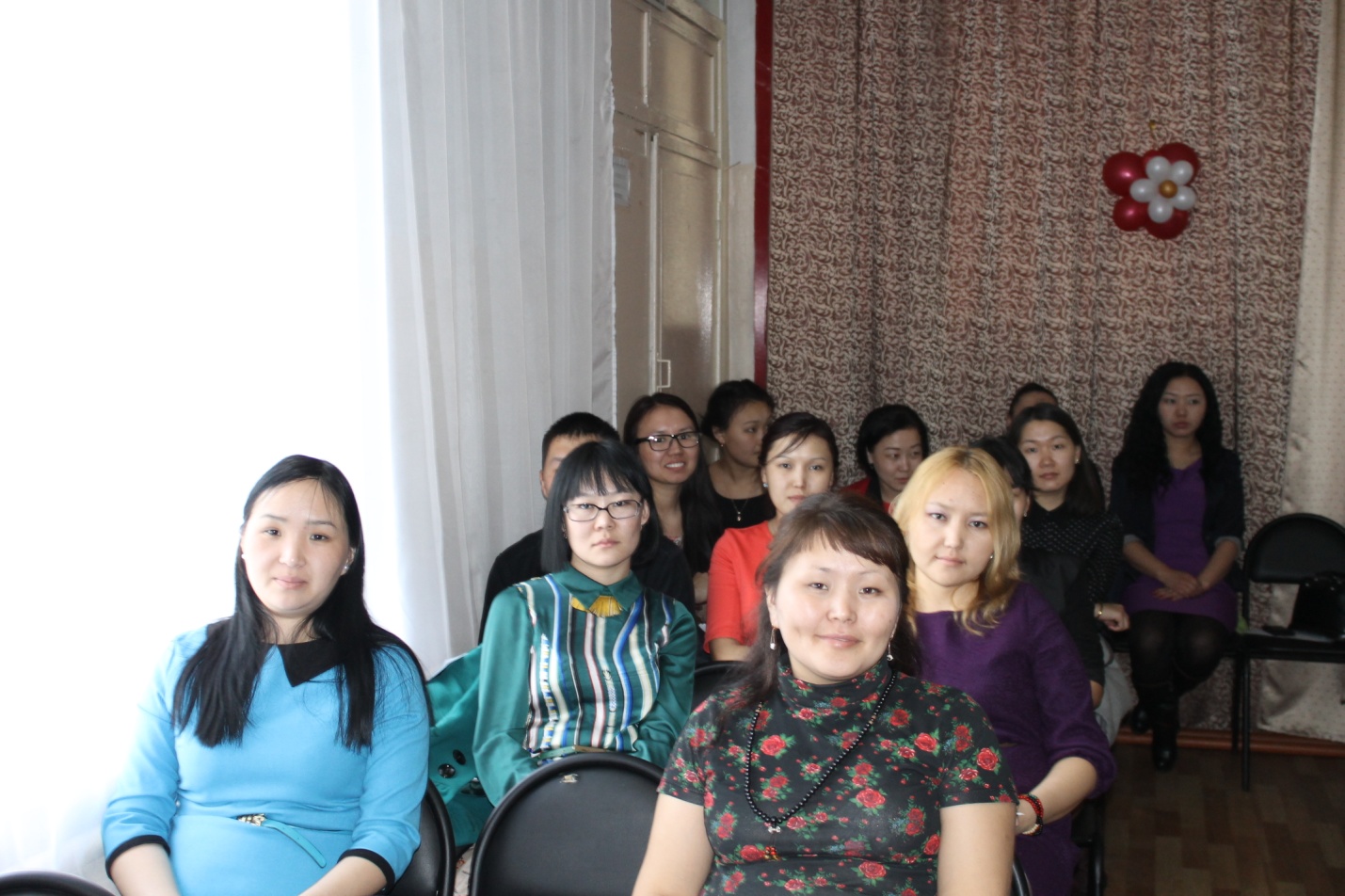 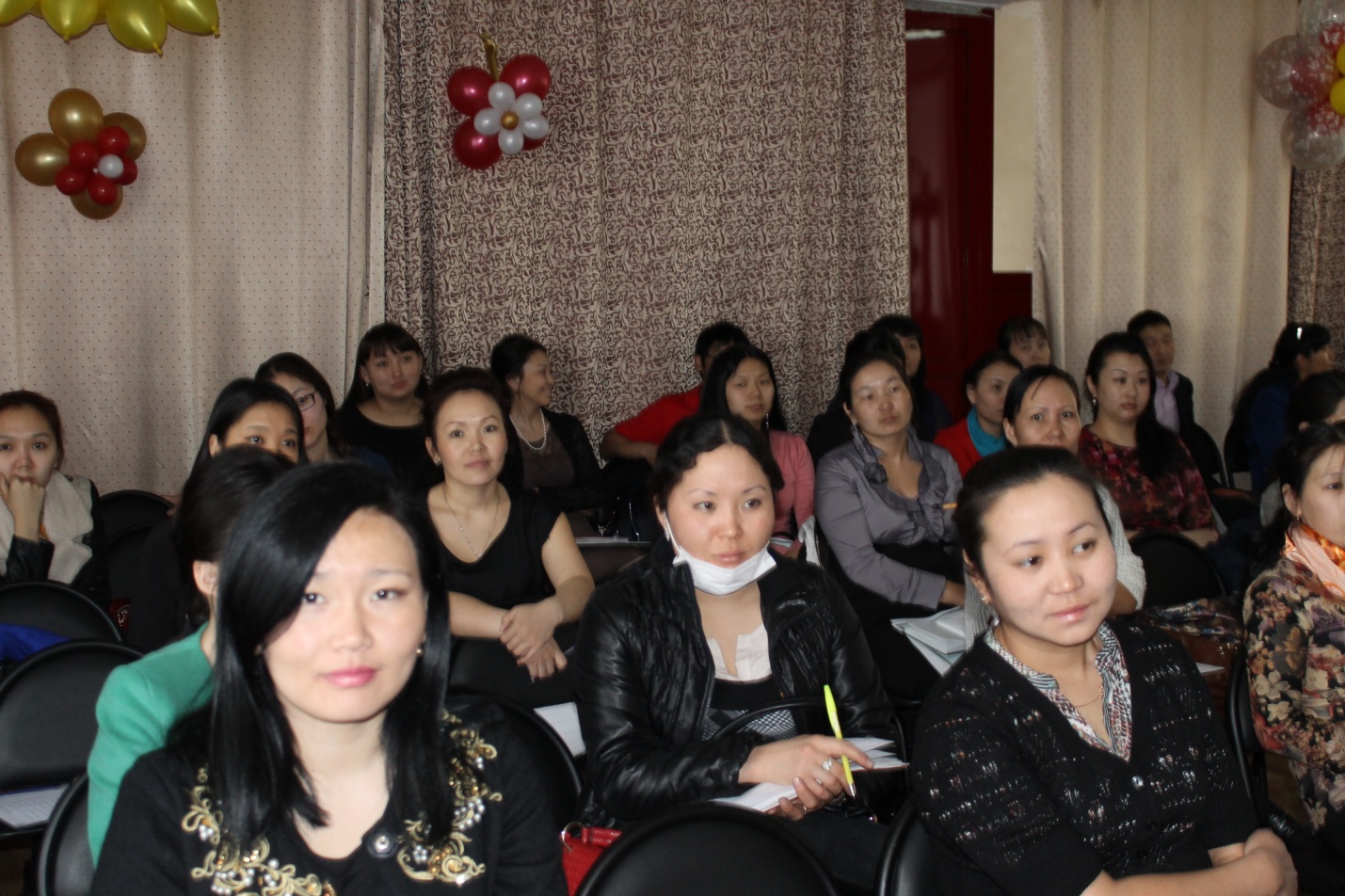 